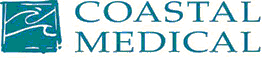 Coastal Medical Position DescriptionCompany:		Coastal Medical, Inc.Title:			Medical SecretaryReports To:		Practice ManagerSupervises:		None.  Required to work collaboratively with others.Job Summary:	Assist physicians in providing high-quality patient care, while exhibiting strong                  customer service skills to all patients and the overall practice.Essential Functions of the Position (Illustrative Examples Included)Responsible for answering phones, scheduling appointments, checking patients in and out from their appointment and coordinating specialist appointments for patientsCollects patient balances, copays, and credit cards at time of serviceReviews lists of patients who need appointments and calls to schedule when dueVerifies demographics and insurance carrier information for every patientAssists patients with Kiosk sign inComplies with OSHA and DOH standardsSchedules, coordinates, and tracks STAT patient referrals and pre-authorizationsAdheres to Coastal Medical guidelines for protecting patients’ demographic, clinical and financial informationProvides superior customer service and outstanding patient careAttends meetings/workshops as they relate to current position and office workflowsPerforms other miscellaneous job-related duties as assignedEducation and ExperienceHigh School Diploma or equivalentCertification as a Medical Secretary or previous training in Office AdministrationAt least one year of prior experience as a Medical Secretary/ReceptionistFamiliarity using an Electronic Medical Record (EMR)Knowledge, Skills and AbilitiesStrong oral and written communication skillsTeam-oriented personalityAbility to multi-task and operate under pressureExcellent organizational skills with superb attention to detailAbility to show superb care and compassion when dealing with patients Professional appearance and demeanorPhysical Effort and DexteritySit and stand for prolonged periods of timeWork and communicate with all departments of Coastal MedicalExcellent hand/eye coordinationLift up to 15 poundsManual dexterity to operate personal computers and standard office machines and equipment as it pertains to one’s positionVisual Acuity, Hearing and SpeakingTo transfer information from paper to computer, from computer to computer, and to communicate in person and on the telephone*This position description does not list all duties of the position.  The employee may be asked by his or her supervisor, manager, or director to perform other duties.  The employee will be evaluated in part based on the performance of the tasks contained herein.  SignaturesManager: __________________________________________     Date:  __________________Human Resources: ___________________________________     Date: __________________ Employee signature below constitutes employee's understanding of the requirements, essential functions and duties of the position. Employee Name: _____________________________________________    (Please Print)Employee Signature: __________________________________________   Date: __________________August 2019